..……………………………..…….  (miejscowość i data)
	Na podstawie art. 63 ust. 5 ustawy z dnia 27 marca 2003 roku o planowaniu 
i zagospodarowaniu przestrzennym (t.j. Dz. U. z 2017 r.  poz. 1073), zwracam się z prośbą 
o przeniesienie decyzji o warunkach zabudowy dla inwestycji polegającej na:
NA RZECZ :
……………………………………* - niepotrzebne skreślić                                                                                                                                (podpis)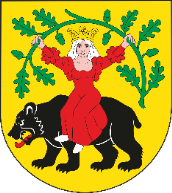 Urząd Gminy Tomaszów Mazowiecki
REFERAT GOSPODARKI PRZESTRZENNEJ
 ul. Prezydenta Ignacego Mościckiego 4 
 97-200 Tomaszów MazowieckiWNIOSEKo przeniesienie decyzji o warunkach zabudowy na rzecz innej osobyWNIOSEKo przeniesienie decyzji o warunkach zabudowy na rzecz innej osobyARODZAJ INWESTYCJI OKREŚLONY W DECYZJI RODZAJ INWESTYCJI OKREŚLONY W DECYZJI RODZAJ INWESTYCJI OKREŚLONY W DECYZJI RODZAJ INWESTYCJI OKREŚLONY W DECYZJI ADRES INWESTYCJI:ADRES INWESTYCJI:ADRES INWESTYCJI:…………………………………………………………………….…………………………………………………………………….…………………………………………………………………….…………………………………………………………………….…………………………………………………………………….…………………………………………………………………….…………………………………………………………………….…………………………………………………………………….…………………………………………………………………….…………………………………………………………………….…………………………………………………………………….…………………………………………………………………….…………………………………………………………………….…………………………………………………………………….…………………………………………………………………….…………………………………………………………………….…………………………………………………………………….…………………………………………………………………….…………………………………………………………………….…………………………………………………………………….Obręb:
……………………………………….Obręb:
……………………………………….Obręb:
……………………………………….…………………………………………………………………….…………………………………………………………………….…………………………………………………………………….…………………………………………………………………….…………………………………………………………………….…………………………………………………………………….…………………………………………………………………….…………………………………………………………………….…………………………………………………………………….…………………………………………………………………….…………………………………………………………………….…………………………………………………………………….…………………………………………………………………….…………………………………………………………………….…………………………………………………………………….…………………………………………………………………….…………………………………………………………………….…………………………………………………………………….…………………………………………………………………….…………………………………………………………………….Nr ewid. działki / działek*:…………………………………...……………………………………………..Nr ewid. działki / działek*:…………………………………...……………………………………………..Nr ewid. działki / działek*:…………………………………...……………………………………………..Wydanej przez :………………………………………………………………………………………………………….............Wydanej przez :………………………………………………………………………………………………………….............Wydanej przez :………………………………………………………………………………………………………….............Wydanej przez :………………………………………………………………………………………………………….............Wydanej przez :………………………………………………………………………………………………………….............Wydanej przez :………………………………………………………………………………………………………….............Wydanej przez :………………………………………………………………………………………………………….............Wydanej przez :………………………………………………………………………………………………………….............Znak: ……………………………………………….Znak: ……………………………………………….Znak: ……………………………………………….Z dnia:………………………………………………………………Z dnia:………………………………………………………………Z dnia:………………………………………………………………Z dnia:………………………………………………………………Z dnia:………………………………………………………………BWYDANEJ DLA :WYDANEJ DLA :WYDANEJ DLA :WYDANEJ DLA :WYDANEJ DLA :WYDANEJ DLA :WYDANEJ DLA :Nazwisko i imię / nazwa firmy lub instytucji *…………………………………………………………………………………………………………………………………………………………………………………………………………………………………………Nazwisko i imię / nazwa firmy lub instytucji *…………………………………………………………………………………………………………………………………………………………………………………………………………………………………………Nazwisko i imię / nazwa firmy lub instytucji *…………………………………………………………………………………………………………………………………………………………………………………………………………………………………………Nazwisko i imię / nazwa firmy lub instytucji *…………………………………………………………………………………………………………………………………………………………………………………………………………………………………………Nazwisko i imię / nazwa firmy lub instytucji *…………………………………………………………………………………………………………………………………………………………………………………………………………………………………………Nazwisko i imię / nazwa firmy lub instytucji *…………………………………………………………………………………………………………………………………………………………………………………………………………………………………………Nazwisko i imię / nazwa firmy lub instytucji *…………………………………………………………………………………………………………………………………………………………………………………………………………………………………………Nazwisko i imię / nazwa firmy lub instytucji *…………………………………………………………………………………………………………………………………………………………………………………………………………………………………………Ulica………………………………………………...Ulica………………………………………………...Ulica………………………………………………...Ulica………………………………………………...Numer domu…………………………………...Numer domu…………………………………...Numer domu…………………………………...Nr lokalu…………………….Kod pocztowy…………………………..Kod pocztowy…………………………..Miejscowość……………………………………………….Miejscowość……………………………………………….Miejscowość……………………………………………….Miejscowość……………………………………………….Telefon kontaktowy……………………………….Telefon kontaktowy……………………………….CDANE IDENTYFIKACYJNE PODMIOTU, NA KTÓRY PRZENOSI SIĘ DECYZJĘDANE IDENTYFIKACYJNE PODMIOTU, NA KTÓRY PRZENOSI SIĘ DECYZJĘDANE IDENTYFIKACYJNE PODMIOTU, NA KTÓRY PRZENOSI SIĘ DECYZJĘDANE IDENTYFIKACYJNE PODMIOTU, NA KTÓRY PRZENOSI SIĘ DECYZJĘDANE IDENTYFIKACYJNE PODMIOTU, NA KTÓRY PRZENOSI SIĘ DECYZJĘNazwisko i imię / nazwa firmy lub instytucji *………………………………………………………………………………………………………………………………………………………………………………………………………………………………………….Nazwisko i imię / nazwa firmy lub instytucji *………………………………………………………………………………………………………………………………………………………………………………………………………………………………………….Nazwisko i imię / nazwa firmy lub instytucji *………………………………………………………………………………………………………………………………………………………………………………………………………………………………………….Nazwisko i imię / nazwa firmy lub instytucji *………………………………………………………………………………………………………………………………………………………………………………………………………………………………………….Nazwisko i imię / nazwa firmy lub instytucji *………………………………………………………………………………………………………………………………………………………………………………………………………………………………………….Nazwisko i imię / nazwa firmy lub instytucji *………………………………………………………………………………………………………………………………………………………………………………………………………………………………………….Ulica………………………………………………...Ulica………………………………………………...Ulica………………………………………………...Numer domu………………………………......Numer domu………………………………......Nr lokalu……………………..Kod pocztowy…………………………..Kod pocztowy…………………………..Miejscowość……………………………………………….Miejscowość……………………………………………….Telefon kontaktowy……………………………….Telefon kontaktowy……………………………….